Me llamo:________________________________________________________________________________La hora: _____  La fecha:____________________________________________________________________Parte A: Identifica… Include the definite article (el, la, los or las) in your answer if the picture is a noun.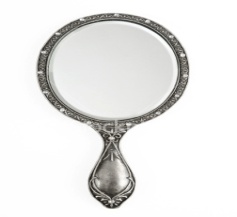 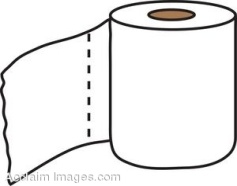 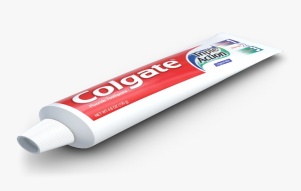 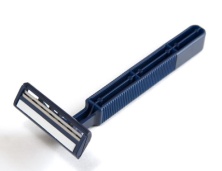 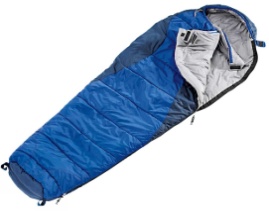 1.______________       2._____________         3. _____________     4. ______________              5. ______________                                            _____________              _____________         				 ______________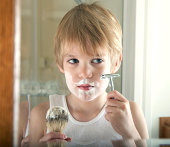 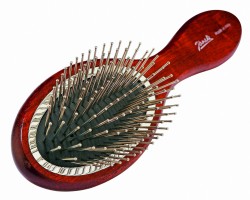 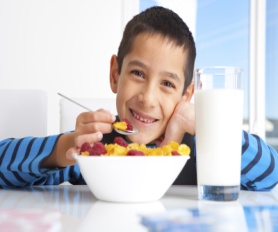 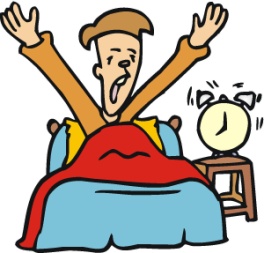 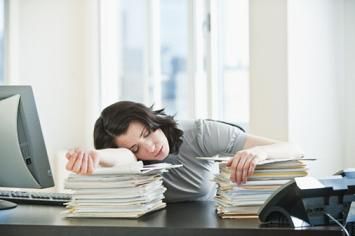 6.__________________            7._____________         8. _____________      9._____________    10._________________Parte B: Usa las fotos en la página 378 del libro de español para contestar las preguntas de abajo.  Contesta con una oración completa.¿Por dónde están viajando los amigos?____________________________________________________________________________________¿Quiénes están viajando?____________________________________________________________________________________¿Qué tipo de viaje están haciendo?____________________________________________________________________________________¿Está costando mucho dinero el viaje?____________________________________________________________________________________¿Cómo están pasando el viaje?____________________________________________________________________________________¿Están pasándolo bien?____________________________________________________________________________________¿Están durmiendo en un saco de dormir o en un hostal?____________________________________________________________________________________Parte C: Para cada oración de abajo, escoge la palabra correcta y escríbela en el espacio en blanco.Juanita usa la navaja y la crema de afeitar para ___________________________________________             las piernas.Juan va a _________________________________el pelo con el champú.Gloria necesita ______________________________________temprano porque no quiere llegar tarde a su primera hora.Carmen va a _____________________________________a la mesa para desayunarse.Miguel tiene que ____________________________________la cara con una barra de jabón y agua.Paco, quiero presentarte a mi amiga.  Ella _________________________________Marta.Pablo necesita ____________________________________los dientes con un tubo de pasta dentífrica.José se acuesta porque quiere __________________________________.  El médico le dice que ocho horas cada noche es suficiente.Margarita quiere_______________________________ la ropa elegante de vez en cuando. Sofía va a ______________________________________________ cuando se mira en el espejo.Parte D:  Use an element from each column to write logical Spanish sentences.		A		     B			   C				D               El joven            va a                   levantarse                   una falda azul	     La joven		necesita             lavarse		     a las siete de la mañana               Rogelio		no quiere          mirarse                        los dientes               Roberto	          no va a               ponerse                      en el espejo               Rosa                no necesita       sentarse                      la cara               Mi amiga        quiere      	       cepillarse		     a la mesa              Mi profesora			       dormirse                    en la escuelaMi compañero de clase		                 divertirse                   durante el viaje a España1.___________________________________________________________________2.___________________________________________________________________3.___________________________________________________________________4.___________________________________________________________________5.___________________________________________________________________6.___________________________________________________________________7.___________________________________________________________________8.___________________________________________________________________     